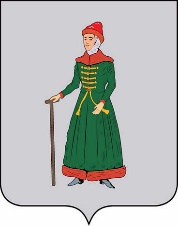 АДМИНИСТРАЦИЯСТАРИЦКОГО МУНИЦИПАЛЬНОГО ОКРУГАТВЕРСКОЙ  ОБЛАСТИПОСТАНОВЛЕНИЕ25. 12. 2023                                     г. Старица                                       № 1383О внесении изменений в постановление администрации Старицкого района Тверской области от 15.11.2022  № 647« Об утверждении перечня главных администраторов доходови главных администраторов источников финансирования дефицитабюджета Старицкого муниципального округа Тверской области, порядка и сроков внесения изменений в перечень главных администраторовдоходов и главных администраторов источников финансирования дефицитабюджета Старицкого муниципального округа Тверской области»В соответствии с пп.1.5 п.1. постановления администрации Старицкого района Тверской области от 15.11.2022 № 647 «Об утверждении перечня главных администраторов доходов и главных администраторов источников финансирования дефицита бюджета Старицкого муниципального округа Тверской области, порядка и сроков внесения изменений в перечень главных администраторов доходов и главных администраторов источников финансирования дефицита бюджета Старицкого муниципального округа Тверской области»Администрация Старицкого муниципального округа Тверской области ПОСТАНОВЛЯЕТ:     1. Внести изменения в постановление администрации Старицкого района Тверской области от 15.11.2022 № 647  «Об утверждении перечня главных администраторов доходов и главных администраторов источников финансирования дефицита бюджета Старицкого муниципального округа Тверской области, порядка и сроков внесения изменений в перечень главных администраторов доходов и главных администраторов источников финансирования дефицита бюджета Старицкого муниципального округа Тверской области», дополнив приложение 1 к постановлению следующим кодом бюджетной классификации: 2. Настоящее постановление вступает в силу со дня его подписания и подлежит размещению в информационно-телекоммуникационной сети «Интернет» на официальном сайте Администрации Старицкого муниципального округа Тверской области.Глава Старицкого муниципального округа                                                 	          С.Ю. ЖуравлёвКод бюджетной классификации Российской ФедерацииКод бюджетной классификации Российской ФедерацииНаименование вида (подвида) доходов         бюджета муниципального округаГлавного администратора доходовКод вида (подвида) доходов бюджета муниципального округаНаименование вида (подвида) доходов         бюджета муниципального округа1	    2	    3592Финансовый отдел Администрации Старицкого муниципального округа Тверской областиФинансовый отдел Администрации Старицкого муниципального округа Тверской области5922 02 16549 14 0000 150Дотации (гранты) бюджетам муници-пальных округов за достижение показателей деятельности органов местного само-управления